              FICHE  D’INSCRIPTION (Obligatoire)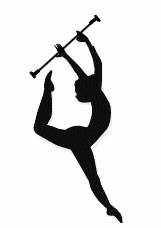 VIDE  GRENIER                CLUB  TWIRLING  BÂTON  DU  GRAND-SERRENom :……………………………………………………………………………………………………………………………………………Prénom :…………………………………………………………………………………………………………………………………….. Adresse : ………………………………………………………………………………………………………………………………………. Tél :           …………   /...………  /……….… / ………….. / ………….   @ :   …………………………………………………………………………………………………….   Nombre de mètres linéaires:                      X  2 €     =Installations des exposants à partir de 5h30Vide  Grenier  Organisé par club Twirling Bâton du Grand SerreLieu : Grande Rue  (sous les Halles Médiévale)            26530 le Grand SerreTel : 06  62  78  35  51@ : bernarddaniel@9online.fr